УКРАЇНАВиконавчий комітет Нетішинської міської радиХмельницької областіР І Ш Е Н Н Я12.01.2023					Нетішин				  № 7/2023Про внесення змін до рішення виконавчого комітету Нетішинської міської ради від 15 січня 2009 року № 34 «Про комісію з оцінки вартості майна, що перебуває у власності громадянина та членів його сім’ї для визначення їх прав взяття на соціальний квартирний облік»Відповідно до статті 40, пункту 3 частини 4 статті 42 Закону України «Про місцеве самоврядування в Україні», рішення шістдесят другої сесії Нетішинської міської ради VII скликання від 27 вересня 2019 року № 62/4119 «Про передачу функцій ведення квартирного обліку громадян», виконавчий комітет Нетішинської міської ради    в и р і ш и в:Унести до рішення виконавчого комітету Нетішинської міської ради                  від 15 січня 2009 року № 34 «Про комісію з оцінки вартості майна, що перебуває у власності громадянина та членів його сім’ї для визначення їх прав взяття на соціальний квартирний облік» такі зміни:- додаток до рішення викласти у новій редакції, що додається.Міський голова							  Олександр СУПРУНЮКДодатокдо рішення виконавчого комітету міської ради 15.01.2009 № 34 (у редакції рішення виконавчогокомітету міської ради12.01.2023 № 7/2023)СКЛАДкомісії з оцінки вартості майна, що перебуває у власності громадянина та членів його сім’ї для визначення їх права взяття на соціальний квартирний облік при виконавчому комітеті міської радиКеруючий справами виконавчого комітету міської ради							Любов ОЦАБРИКАЛатишева Оксана- заступник міського голови, голова комісіїКосік Олег- директор Фонду комунального майна міста Нетішина, заступник голови комісіїАлексенко Ірина- спеціаліст 1 категорії Фонду комунального майна міста Нетішина, секретар комісіїЗахожа Наталія- начальник відділу бухгалтерського обліку апарату виконавчого комітету міської радиТонка Ганна- начальник відділу земельних ресурсів та охорони навколишнього природного середовища виконавчого комітету міської радиХотюк Олена- головний спеціаліст сектору з питань соціально-економічного розвитку відділу економіки виконавчого комітету міської радиЮрчук Людмила- начальник відділу правового забезпечення апарату виконавчого комітету міської ради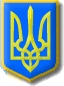 